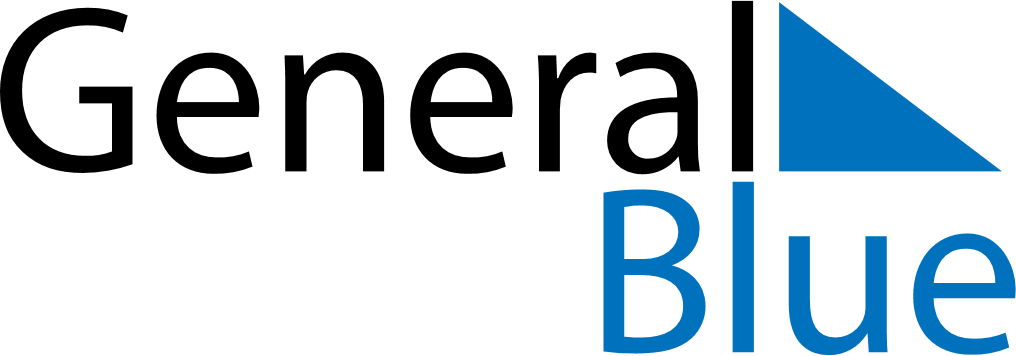 August 2027August 2027August 2027August 2027August 2027August 2027UkraineUkraineUkraineUkraineUkraineUkraineSundayMondayTuesdayWednesdayThursdayFridaySaturday12345678910111213141516171819202122232425262728Independence Day293031NOTES